Bdul Magheru nr. 24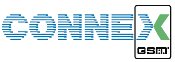 Iti dai seama ca esti în prezenta primul site Connex din tara ?!! ID 1 !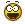 De aici a început totul, tot restul numerotarii CID-urilor retelei ; site-ul este unic, nu exista decât un singur site cu acest CID 1001 (pentru ca la Connex nu exista zone cum este la Orange sau Cosmote - BU, CR…). Bun, avem deci aici un site lansat la începuturile retelei CONNEX GSM, în martie 1997.Este situat deasupra McDonald’s-ului, dar nu stiu mai nimic altceva despre el, pentru ca nu am stat niciodata sa-l monitorizez mai de aproape. Vad doar ca este echipat cu câte Kathrein-uri antene / sector : doua Dualband dintre care doar una este conectata (GSM/DCS), si un Kathrein UMTS only (la început credeam ca este a Cosmote-ului). Avem deci 3 Kathrein-uri neutilizate, montate just in case… De remarcat ca si aici s-au swap-uit vechile RRU-uri Huawei cu noile modele.Iata care era configuratia site-ului în octombrie 2007 :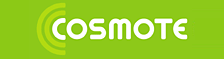 Nu sunt sigur ca este vorba de BU245. Piata Amzei nu este întradvar deloc departe, dar ma jeneaza faptul ca prin listele Cosmorom (Phase_3) si Cosmote din februarie 2007 se precizeaza ca exista un BU145 Magheru ! Problema este ca acest BU145 dispare complet dupa aceea, si nu mai este trecut în lista din iulie 2008. Insa daca ma uit la fragmentul de poza atasat aici, care reprezinta eticheta lipita pe veche (dar recent montata probabil) antena MW Ericsson de 0.3, normal trebuie sa scrie Ericsson 38Ghz, dedesubt 1+0, si dedesubt numele site-ului : aici parca s-ar citi numele AMZEI… right ?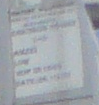 Oricum, a fost construit dupa luna iunie 2006.Daca acesta este întradevar site-ul BU245, atunci aflam ca în iulie 2008 era înca EGSM only (LAC 7030). Acum este echipat cu câte 2 antene Andrew pe fiecare sector : una din ele este conectata Dualband, si a doua doar pe partea DCS ; ambele sunt desigur echipate cu TMA-uri, mai noul model Ericsson (fapt compatibil cu o DualBand-izare recenta, post-vara 2008). Site-ul este acum în LAC 7060, si emite pe unul din sectoare pe BCCH e19.Nu a fost (înca ?) upgradat cu 3G, pentru ca gasesti un site Zapp la nici macar 100 de metri distanta…BCCHLACCIDNr. TRXDiverse911142100134MB12011142100114MB159111421001142Ter 064111142100153BarredRAM 111 dBm64711142100162BarredRAM 111 dBm65311142100174BarredRAM 111 dBm